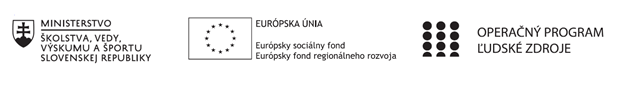 Správa o činnosti pedagogického klubu Príloha:Prezenčná listina zo stretnutia pedagogického klubu je nahradená online evidenciouPríloha správy o činnosti pedagogického klubu                                                                                             PREZENČNÁ LISTINAMiesto konania stretnutia: Online MS TeamsDátum konania stretnutia: 01.02.2021Trvanie stretnutia: od 13:00 hod	do 15:00 hod	Zoznam účastníkov/členov pedagogického klubu:Meno prizvaných odborníkov/iných účastníkov, ktorí nie sú členmi pedagogického klubu  a podpis/y:Prioritná osVzdelávanieŠpecifický cieľ1.1.1 Zvýšiť inkluzívnosť a rovnaký prístup ku kvalitnému vzdelávaniu a zlepšiť výsledky a kompetencie detí a žiakovPrijímateľStredná odborná škola techniky a služieb, Tovarnícka 1609, TopoľčanyNázov projektuZvýšenie kvality odborného vzdelávania a prípravy na Strednej odbornej škole techniky a služiebKód projektu  ITMS2014+312011AGX9Názov pedagogického klubu Využitie IKT pre praxDátum stretnutia  pedagogického klubu01.02.2021Miesto stretnutia  pedagogického klubuOnline MS TeamsMeno koordinátora pedagogického klubuMgr. Renáta Kňaze JamrichováOdkaz na webové sídlo zverejnenej správyhttps://sostovar.edupage.org/Manažérske zhrnutie:Krátka anotácia: Členovia pedagogického klubu si medzi sebou odovzdávali skúsenosti s prácou so stavebnicou lego mindstorms EV3. Diskutovali o jej využití pri rozvíjaní IKT zručností žiakov.Kľúčové slová: Stavebnica lego mindstorms EV3, programovateľný robot, programovanie robota, robotika.Hlavné body, témy stretnutia, zhrnutie priebehu stretnutia: Hlavné body:Oboznámenie sa s  jednotlivými témamiOdovzdávanie skúseností s prácou so stavebnicou lego mindstorms EV3.Využitie lego mindstorms EV3 stavebnice pri vyučovaní.Uznesenie PKTéma stretnutia:  Učebná pomôcka stavebnica lego Mindstorms EV3Zhrnutie priebehu stretnutia:Koordinátorka klubu oboznámila členov s témou stretnutia: Učebná pomôcka stavebnica lego Mindstorms EV3. Koordinátorka klubu je zároveň vyučujúcou predmetu Robotika, ktorý vznikol v rámci tohto projektu. Koordinátorka oboznámila kolegov, čo je náplňou predmetu Robotika. Vyučovací predmet Robotika rozvíja zručnosti v oblasti informačno-komunikačných technológií. Podporuje gramotnosť žiakov v oblasti IKT. Učivo obsahovo súvisí s učivom  predmetu informatika, matematika, fyzika a odborných elektrotechnických predmetov. Využíva zručnosti z informatiky a výpočtovej techniky. Predmet Robotika je úzko spätý s odborom informatiky, prírodných vied, technológií, konštrukcií a matematiky. Obsah predmetu tvorí práca s robotickou stavebnicou Lego Mindstorms EV3. Žiaci sa naučia základy robotiky, naučia sa zostavovať rôznych robotov pomocou stavebnice Lego Mindstorms EV3 s využitím rôznych senzorov (ultrazvukový, svetelný, farebný, dotykový senzor a gyroskop). Žiaci sa naučia ovládať a programovať robotov pomocou Lego Mindstorms softvéru inštalovaného na tabletoch a PC.Na predmete Robotika budú žiaci vytvárať a ovládať svoje vlastné robotické tvory, vozidlá, stroje a najrôznejšie vynálezy aj náročnejšie robotické projekty. Predmet Robotika pomáha rozvíjať priestorovú predstavivosť, skúsenosti s robotikou a znalosti vlastnej logiky programovania.Predmet Robotika žiakom pomáha osvojiť si kritické myslenie, schopnosť posudzovať a vyhodnocovať získané informácie, vytvárať si zručnosti nevyhnutné pre digitálnu budúcnosť. Pomocou rôznych učebných metód si žiaci rozvíjajú schopnosti tímovej spolupráce, komunikácie, tvorivosti a kritického myslenia pri riešení problémov.Ďalej koordinátorka predstavila kolegom online platformu, ktorá slúži na programovanie robotickej stavebnice. https://makecode.mindstorms.com/#editor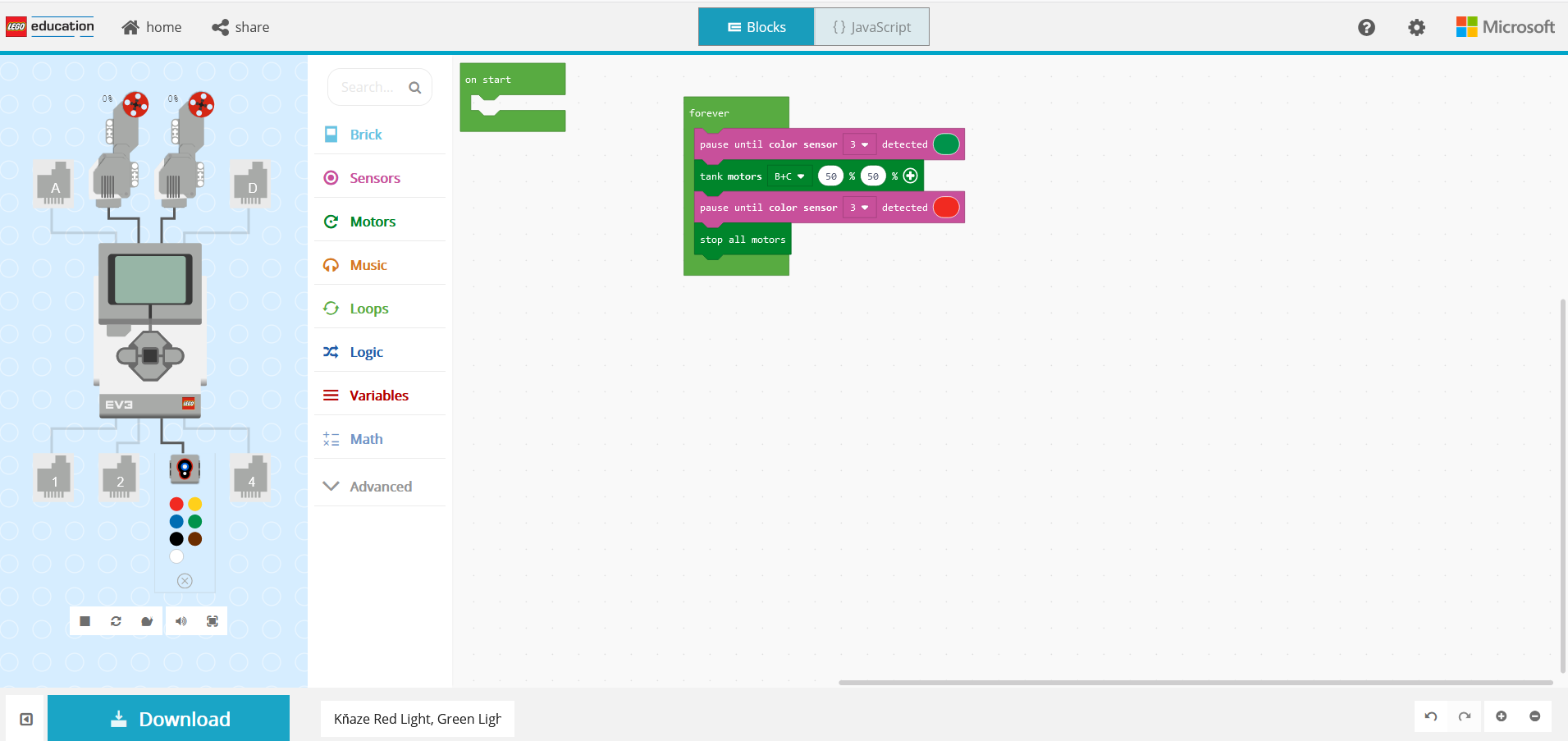 Táto online platforma je pre žiakov výhodná hlavne v období dištančného vyučovania, pretože obsahuje aj simuláciu robotickej stavebnice. Žiaci pracovali so stavebnicou na prezenčnom vyučovaní, kde stavali pojazdného robota. Teraz na dištančnom vyučovaní využívajú tieto simulácie a názorné videá, ktoré pre nich koordinátorka natáča a zverejňuje na youtube. Takto žiaci nestrácajú spojenie medzi teóriou a praxou.Ukážky videí z predmetu Robotika:https://www.youtube.com/watch?v=6tNzNNNEolI&t=3shttps://www.youtube.com/watch?v=C9dC2enHhKUhttps://www.youtube.com/watch?v=re1W8ilqL5UČlenovia diskutovali o tom, pre ktoré študijné alebo aj učebné odbory by bolo vhodné zaviesť ešte tento predmet robotika. Ďalej diskutovali o tom ako by sa táto robotická stavebnica dala využiť aj v iných vyučovacích predmetoch. Závery a odporúčania:Členovia PK sa zhodli na tom, že robotická stavebnica lego mindstorms EV3 je pre žiakov veľmi zaujímavá a motivujúca učebná pomôcka. Rozhodli sa preto:- ak to bude možné, zachovať predmet Robotika v niektorých študijných odboroch aj po skončení projektu,- zaviesť predmet Robotika aj do niektorých technicky zameraných učebných odborov,- v prípade záujmu žiakov zaviesť tento predmet ako krúžkovú činnosť.Vypracoval (meno, priezvisko)Mgr. Renáta Kňaze JamrichováDátum01.02.2021PodpisSchválil (meno, priezvisko)Mgr. Renáta Kňaze JamrichováDátum01.02.2021PodpisPrioritná os:VzdelávanieŠpecifický cieľ:1.1.1 Zvýšiť inkluzívnosť a rovnaký prístup ku kvalitnému vzdelávaniu a zlepšiť výsledky a kompetencie detí a žiakovPrijímateľ:Stredná odborná škola techniky a služieb, Tovarnícka 1609, TopoľčanyNázov projektu:Zvýšenie kvality odborného vzdelávania a prípravy na Strednej odbornej škole techniky a služiebKód ITMS projektu:312011AGX9Názov pedagogického klubu:Využitie IKT pre praxč.Meno a priezviskoInštitúcia1.Mgr. Renáta Kňaze JamrichováOnline MS Teams2.Ing. Mária UrminskáOnline MS Teams3.Mgr. Marián DubnýOnline MS Teams4.Ing. Branislav OndrejkaOnline MS Teams5.Bc. Vladimír HulaOnline MS Teams6.Ing. Jozef Varényič.Meno a priezviskoInštitúcia